How to find your MAC AddressAndroid 1. Go to the Home screen 2. Tap Menu 3. Tap Settings 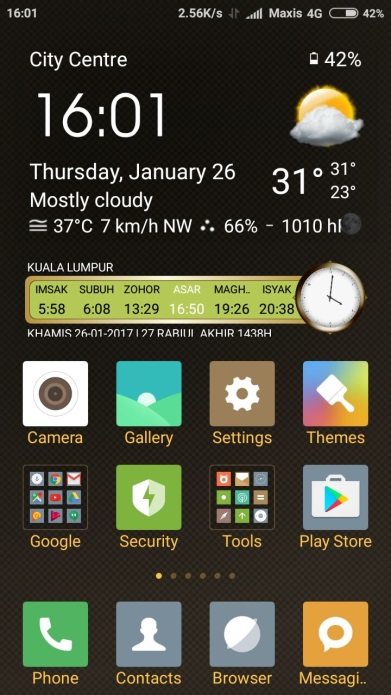 4. Tap About Phone 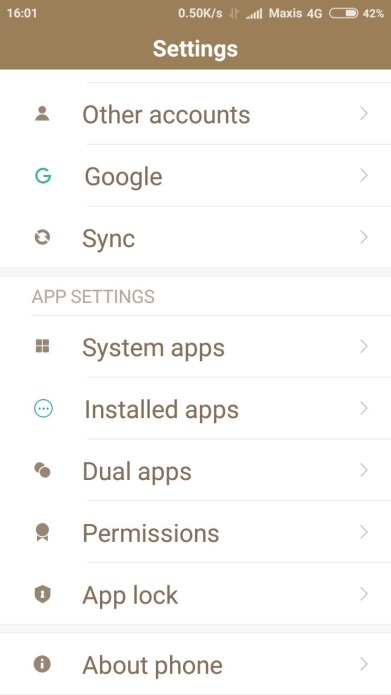 5. Tap Status 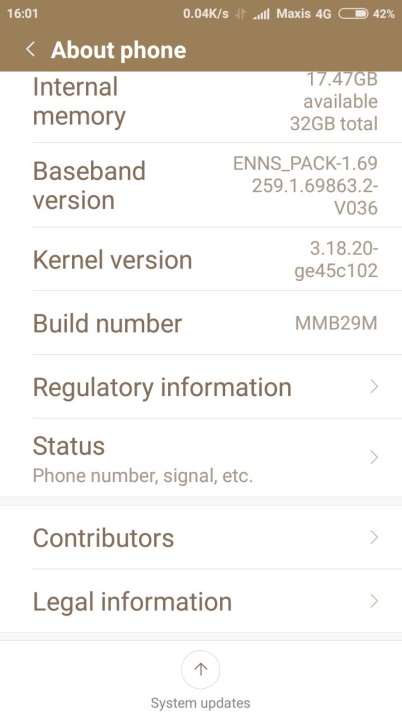 6. Scroll down to see Wi-Fi MAC address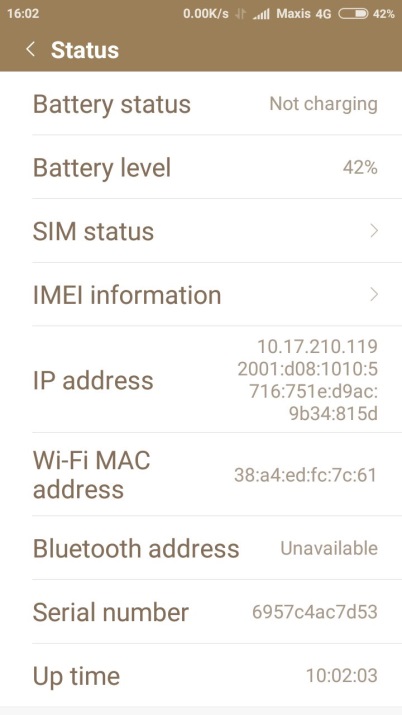  iPhone, iPad, iPod TouchTap Settings 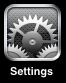 Tap General 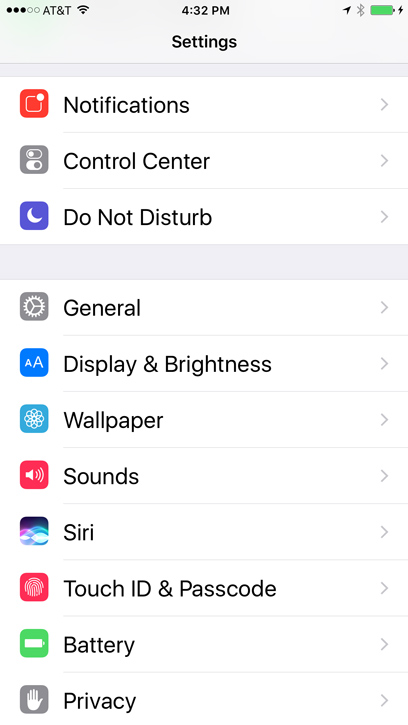 Tap About 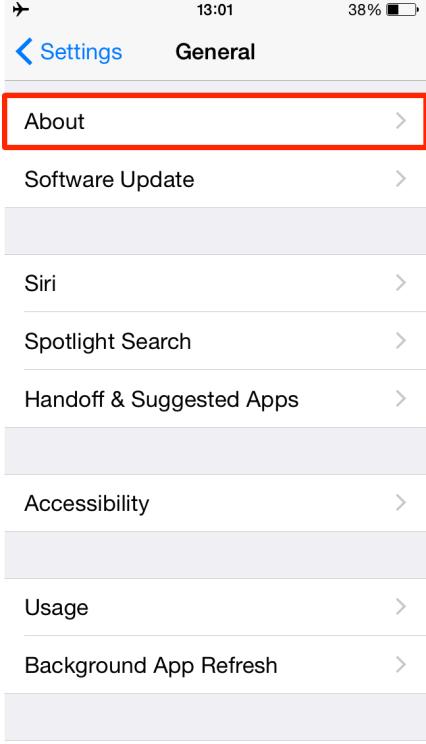 4. Scroll down to Wi-Fi Address 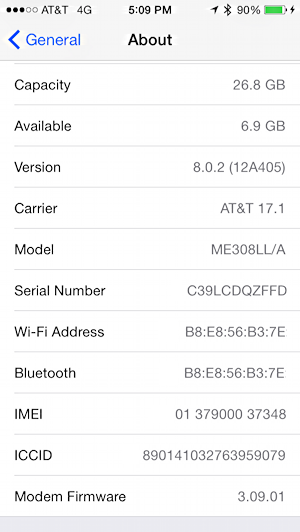 Windows-based mobile devicesOpen Settings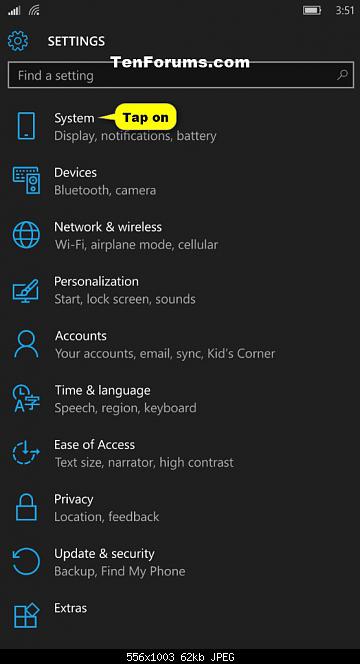 Click Next 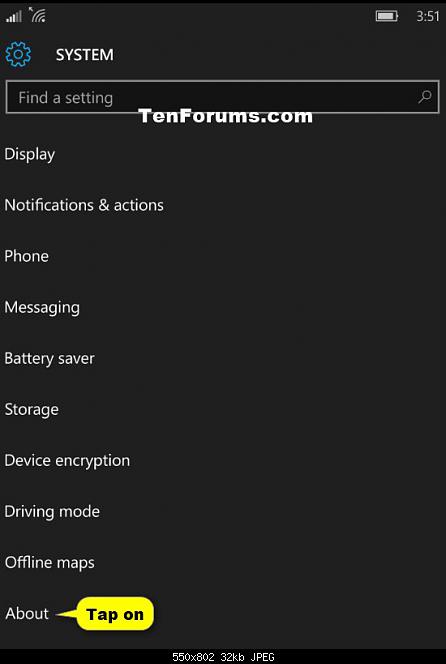 Click About 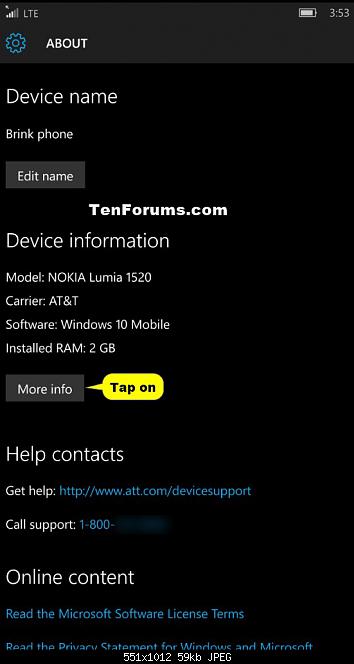 Press more info - MAC address is on the next screen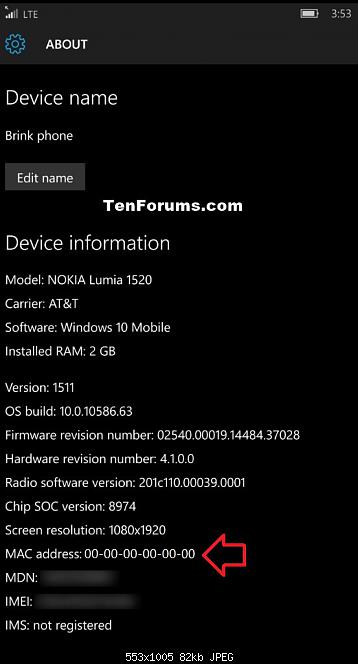 